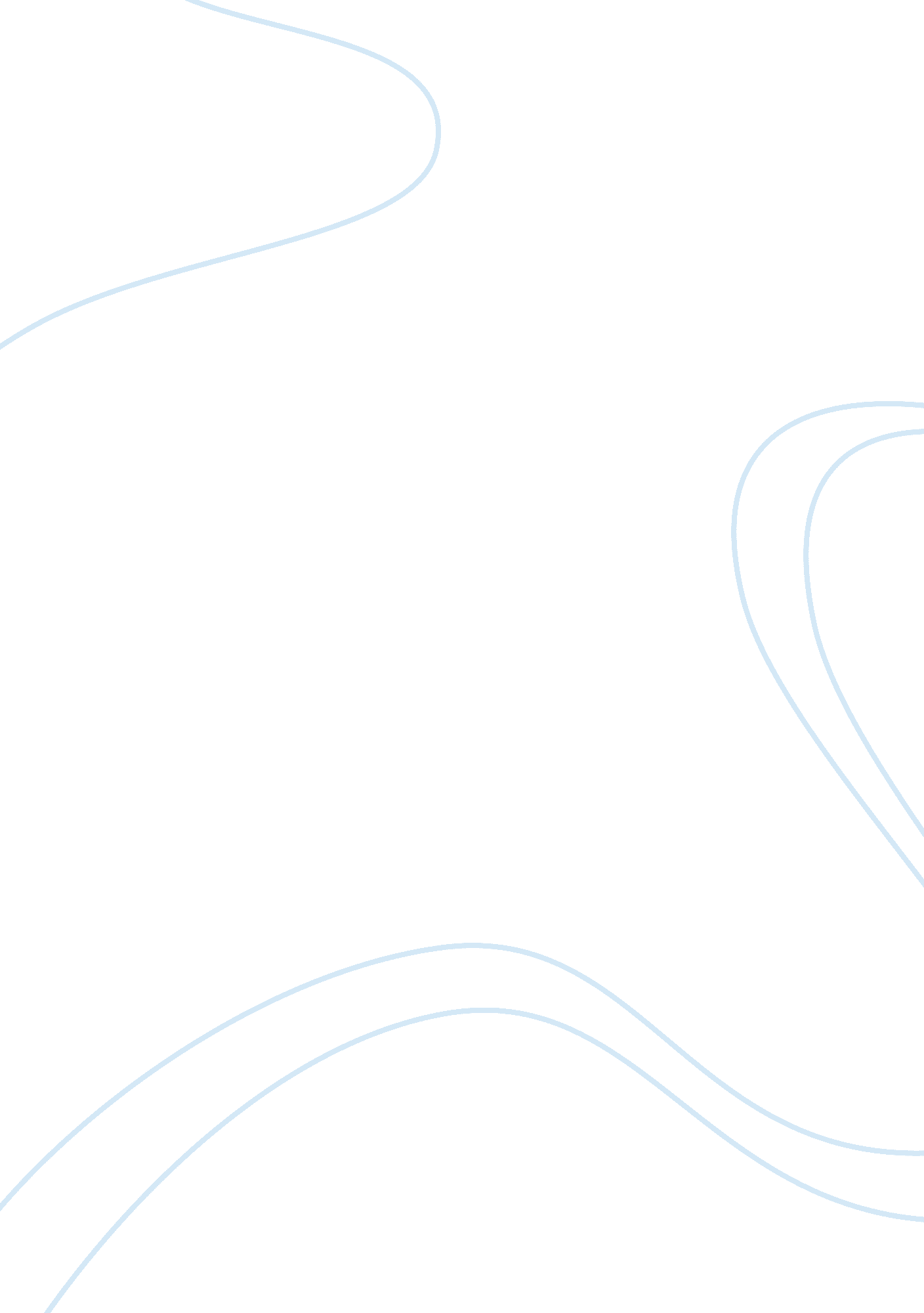 Impact of communication and ethics on professional lifeTechnology, Information Technology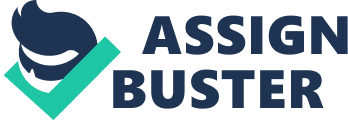 ﻿Impact of communication and ethics on professional life Introduction Professional ethics are the accepted standards of business and personal behaviors, guiding principles and values that he or she should uphold, they are especially established in the professional organizations that will aid the member in them work according to consistent and quality principles (Koehn, 1998). Communication skills are the qualities that any professional should adopt to enhance proper relationship among the people inside or outside the company for example interpersonal skills namely; clarification, speaking skills, listening skills, non-verbal communication etc. (Candlin & Sarangi, 2011). 
Here are the impacts of the code of conducts and communication as an IT professional or any other related professionalism namely; professional accountability code of ethics helps one being responsible when making professional decisions and actions relating to his or her specializations. Therefore, when professional adopt accountability ethics he or she will be able to practices confidentiality that helps a lot in maintaining the privacy of customers and holding confidentiality of information that might be obtained during the professional service (Tavani, 2007). 
Professional competence has also been seen as ability of being committed in providing the quality service expected always, therefore, out of upholding competence, will introduce inward initiative toward the professionals to possess the knowledge and appropriate skills that will ensure quality services are given out. Competency will ensure there is faithfulness during interpretation if one is competent enough in his or her profession. An aim of developing competency will enhance ongoing professional development, which will incorporate the current knowledge and theoretical thus improving theirs skills and knowledge in their professional careers (Osborne, 2009). 
Integrity in professional relationships will help in ensuring professionals are dealing honestly and fairly toward each and every colleagues or consumers in and out of their professional organizations (Osborne, 2009). While out of upholding integrity, the professional and members relationships will be easily differentiable since members will understand the difference the social interactions via professional thus establishing and maintaining well known boundaries between themselves and the customers they deal with. Also out of honest and fairness will result member acting toward each other with common interest of mutual cooperation and portraying themselves to the others with courtesy and good faith. If professional organizations are integrity oriented will be in a position to support for professional associations (Osborne, 2009). 
Integrity in business practices in professionalism helps members in refraining unhealthy competition with their colleagues and corroborating in comparative advertising and conducting themselves in all phase of interpreting in all phases that involves interpretation in the manner that will benefit the profession and contracts. 
Also non-discrimination code of ethics helps the professionals respect the individuality and thus giving the right to self-determination, therefore, out of developing attitude of not discriminating will help the professionals to shun discrimination based on gender, race disability, religion etc. thus are able to advertise their professionalism very effectively worldwide (Osborne, 2009). 
On the side of communication skills that an IT professional or any other professional should acquire, effective communication has been seen as vital for success in any professionalism. Effective communication skills are the set of skills that enhance communication in better way that will allow capturing the idea conveyed (Candlin & Sarangi, 2011). Therefore, if the communication is optimum in professional organization, will help in solving problems that might be related to misunderstandings and negative attitudes or thinking thus creating good relationship within and outside the organization. Also with proper communication skills the professionals will aid in managerial process since they will be able to speed up the communication and due use the best means of communicating and good instruments will help in saving valuable time (Candlin & Sarangi, 2011). 
In conclusion, ethics and communication have been seen components that need to be included in the professional life to ensure he or she is excelling, I hereby conclude that, for professionalism to develop, professionals must uphold code of ethics and effective communication skills. 
References 
Candlin, C., & Sarangi, S. (2011). Handbook of communication in organisations and professions. Berlin; Boston: De Gruyter Mouton. 
Koehn, D. (1998). The ground of professional ethics. London; NewYork: Routledge. 
Osborne, J. (2009). Professional ethics. London: Osbome Books Ltd 2009. 
Tavani, H. T. (2007). Ethics and technology: ethical issues in an age of information and communication technology. Hobokan, NJ: Wiley. 